Arkansas State UniversityStudent Conduct BoardSummary A member of the Student Conduct Board is a student who is concerned with the rights and duties of students attending Arkansas State University.  In order to preserve conduct standards on campus (s)he will be a member of one of two groups that hear information concerning alleged violations of the Standards of Student Conduct.  The board will make decisions regarding responsibility for standards violations and apply sanctions appropriate for students found responsible for such violations.  Members will be role models and promoters of the campus ethics embodied in the codes and in the mission statement.The Mission of the Office of Student ConductIt is the mission of the Office of Student Conduct at Arkansas State University Jonesboro (OSC) to facilitate a positive and safe environment for student learning.  The OSC strives to help achieve a community in which individuals learn the value of demonstrating respect for others, themselves and the University.  Additionally, it is our purpose to be a catalyst for the development of the whole student by the education of and enforcement of the regulations set forth in the Standards of Student Conduct.Requirements  Members must be enrolled as a full-time graduate or undergraduate student carrying no less than 6 hours.  Members shall have a minimum cumulative grade point average of 2.5 GPA and shall not be on academic probation at the time of selection.Members must have completed one semester on campus with a minimum of 12 credit hours at the time of selection.Members must not be on Housing or Conduct probation at the time of selection or when a member.Attend mandatory training each semester (Saturday, September 15, 2012) and at least 2 other training sessions each semester.Act as an effective and cooperative group member and maintain confidentially at all times.Become knowledgeable about all aspects of the Standards of Student Conduct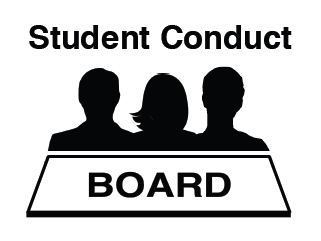 Arkansas State UniversityStudent Conduct BoardName:      ASU ID # Primary Phone Number: Local Address: Email Address: Major:    Classification:       GPA: Please complete the following on a separate sheet of paper.  Make sure to be as thorough as possible in your responses.  1. Describe a situation in which you were faced with an ethical decision and how you resolved the situation.5.  Have you ever been found responsible for violating a Standard of Student Conduct?  If yes, please explain.QualificationsPlease attach a current resume or a list organizations of which you are a member or committees to which you belong.  Include offices and leadership positions in these organizations and dates of services. ReferencesPlease provide two letters of reference that confirm your qualifications for this position.   At least one letter must come from either a faculty or staff member.  PLEASE do not wait for your letters before submitting your application.  Simply request that your references submit their letters directly to the Office of Student Conduct.Release StatementI understand that my grades and disciplinary record must be checked to establish my eligibility to serve on the Student Conduct Board.  My signature below indicates my approval for this process. I hereby affirm that all the information provided in this application is true to the best of my knowledge.  I understand that any false statements may result in my elimination from the selection process.Signature _____________________________________Date 